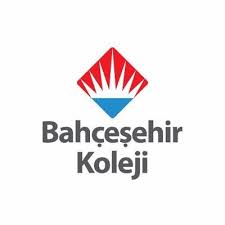 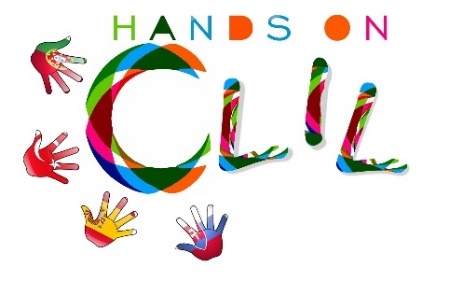 CLIL LESSON PLANCLIL LESSON PLANCLIL PATHWAY: ART & CRAFTLEVEL: 1st GradeCLIL MODULE:  Shapes CLIL TOPIC: ShapesTEACHING AIMSMATERIALS- To recognise the different shapes- To identify the different food groups and its main nutrients- To recognise written form of key language- To build short sentencesFlashcards of shapesSongs(https://www.youtube.com/watch?v=lcl8uB2AWM0)HopscotchStickColoring papersLEARNING OUTCOMES - 4CsLEARNING OUTCOMES - 4CsCONTENTCOGNITION- To identify the different shapes- To recognise written form of key language- Identify and sorting shapesCULTURECOMMUNICATION- Develop awareness about shapes with physical  education.Language Function: Talking about shapesVocabulary:- Triangle, circle, oval, square, heart, star, rectangleVerb:- am / is/ areLanguage structure:- It is …- I amACTIVITIESACTIVITIESStep 1 – To tune pupils into English- Teacher /pupils greet each other in English.- T asks some warm up questions like How is the weather ?Step 2- To help pupils understand what the lesson is about- Teacher tells pupils what they are going to do. T shows some flashcards about shapes. Sometimes teacher asks them to show shapes by looking around.Step 3 – Post activityTeacher brings class hopscotch, asks them to jump and say the shapes.STEP 4-T gives students coloring papers about shapes.After coloring, students cut the paper appropriately.Then, they attach the paper on a stick for making shape mask.At the end they make sentences like I’m a rectangle, I’m a circle…..Step 5 To end lesson- Teacher say goodbye to studentsStep 1 – To tune pupils into English- Teacher /pupils greet each other in English.- T asks some warm up questions like How is the weather ?Step 2- To help pupils understand what the lesson is about- Teacher tells pupils what they are going to do. T shows some flashcards about shapes. Sometimes teacher asks them to show shapes by looking around.Step 3 – Post activityTeacher brings class hopscotch, asks them to jump and say the shapes.STEP 4-T gives students coloring papers about shapes.After coloring, students cut the paper appropriately.Then, they attach the paper on a stick for making shape mask.At the end they make sentences like I’m a rectangle, I’m a circle…..Step 5 To end lesson- Teacher say goodbye to studentsEVALUATIONEVALUATION